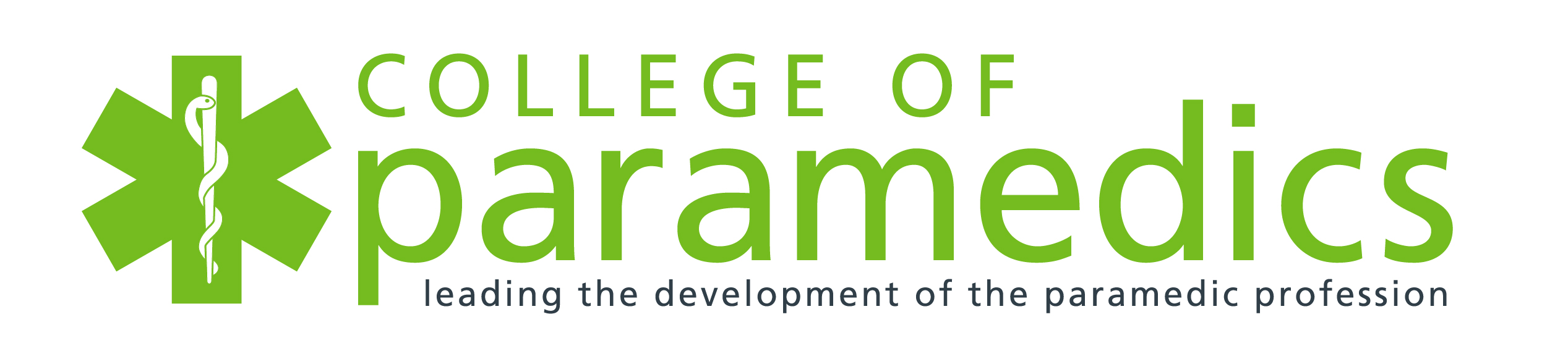 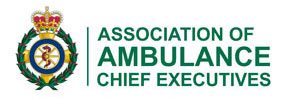 Certificate of AttendanceThis is to certify that………………..Attended the WebinarUncomfortable Conversations:Exploring Disability Culture5th May 2022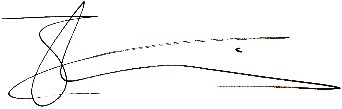 John Martin President, College of Paramedics This certificate denotes the attendance at an event organised with the College of Paramedics only.  It does not signify membership of the Professional Body or the individuals’ competency or ability to practice.  All paramedics in the UK must be registered with the Health and Care Professions Council.   For further details visit the HCPC website – www.hcpc-uk.org 